Р А С П О Р Я Ж Е Н И Еот 21.09.2020  № 1799-рг. МайкопО внесении изменений в распоряжение Администрации муниципального образования «Город Майкоп» от 03.09.2020 № 1675-рС целью организации безопасности дорожного движения, руководствуясь ст. 35 Устава муниципального образования «Город Майкоп», утвержденного Решением Совета народных депутатов муниципального образования «Город Майкоп» от 19.04.2018 № 301-рс:1. Внести в распоряжение Администрации муниципального образования «Город Майкоп» от 03.09.2020 № 1675-р «О закрытии движения транспорта в г. Майкопе» следующие изменения:1.1. В наименовании распоряжения слово «закрытии» заменить словами «временном ограничении».1.2. Пункт 1 изложить в следующей редакции: «1. Временно ограничить движение транспорта в г. Майкопе с 08:00 часов 05.09.2020 до 18:00 часов 04.10.2020 с организацией реверсного или одностороннего движения по ул. Крестьянской от дома № 236 до дома             № 270.».2. Настоящее распоряжение разместить на официальном сайте Администрации муниципального образования «Город Майкоп».3. Настоящее распоряжение вступает в силу со дня его подписания.Исполняющий обязанностиГлавы муниципального образования «Город Майкоп»                                                                                 Т.А. Хацац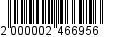 Администрация муниципального 
образования «Город Майкоп»Республики Адыгея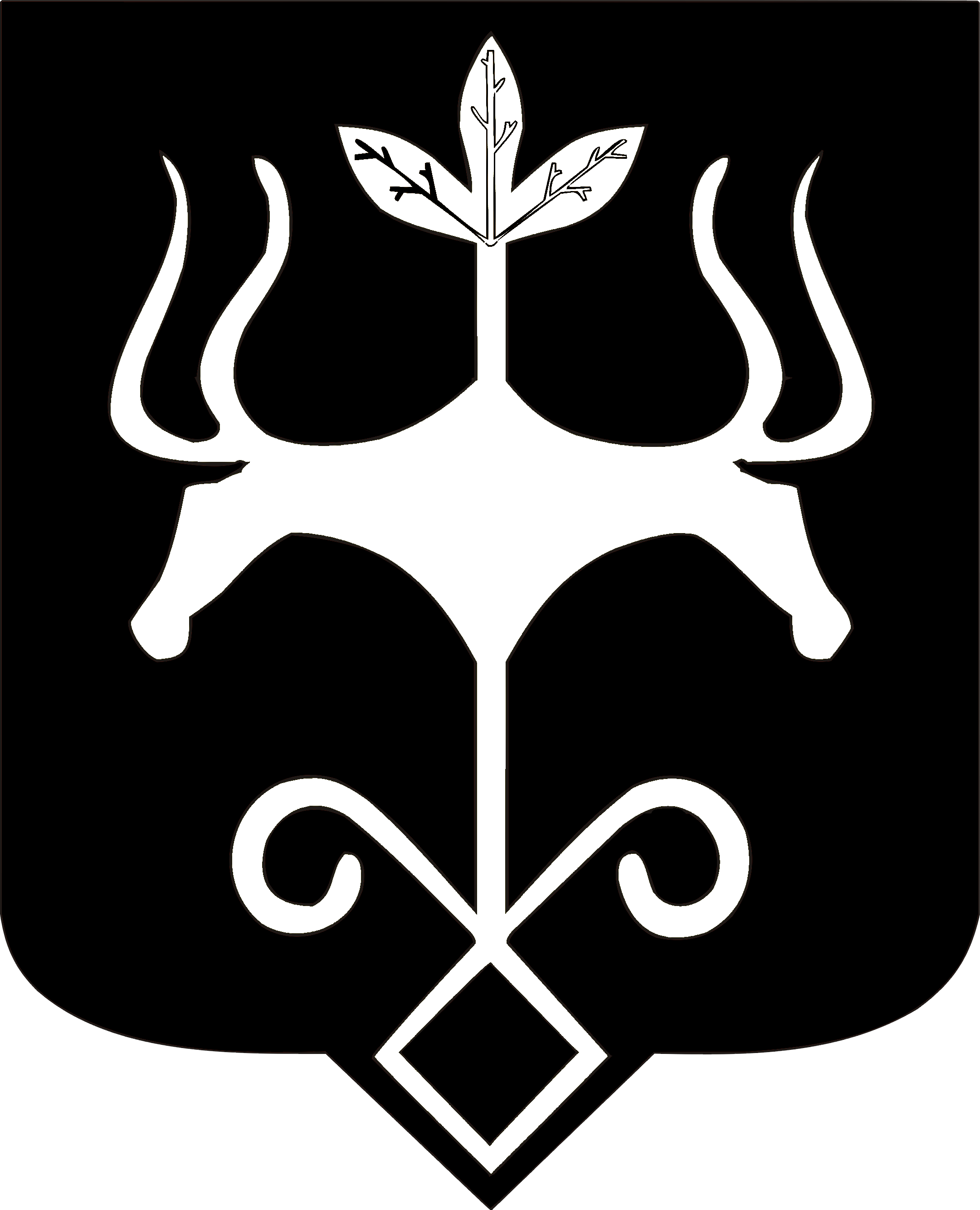 Адыгэ Республикэммуниципальнэ образованиеу 
«Къалэу Мыекъуапэ» и Администрацие